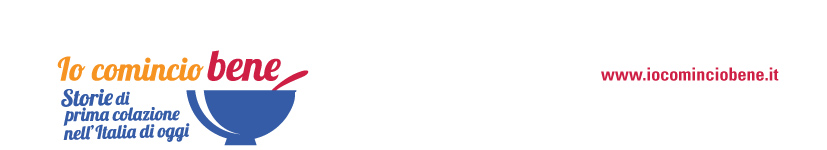 FOCUS5 MENÙ DA OSCAR PER “COMINCIARE BENE” LA GIORNATACon il contributo della biologa nutrizionista Valeria del Balzo, “Io comincio bene” – il portale dei breakfast lovers – propone 5 menù ispirati alle indimenticabili scene di prima colazione di 5 celebri film cult, riadattati per essere nutrizionalmente sani e bilanciati.PRIMO MENÙ – “COLAZIONE DA TIFFANY” La colazione da Tiffany di Audrey Hepburn, affascinata dai gioielli della famosa vetrina newyorkese, è una colazione street food, ma non equilibrata dal punto di vista nutrizionale: solo un caffè ed un croissant non rispondono all’apporto di nutrienti consigliato.Potrebbe essere integrata con: 1 yogurt o  latte, 20 g di frutta secca.SECONDO MENÙ – “NOTTING HILL” La scena della celebre commedia romantica americana raffigura una colazione conviviale, che richiama un aspetto molto importante del primo pasto del mattino, che tutti dovremmo imitare; inoltre è anche sana e adeguata nutrizionalmente.Porzioni consigliate: Pane , Crema spalmabile alla nocciola g 8, latte 250g, un frutto, thè o caffè.TERZO MENÙ – “IL MONELLO” Una colazione indimenticabile, triste ma anche serena, nell’espressività degli autori. Sicuramente emozionante. Il consumo di tanti, troppi pancake per una colazione adeguata sarebbe non equilibrato ma, sicuramente, per i protagonisti si tratta dell’unico pasto della giornata e forse di più giorni…Per una sana colazione di oggi: 2 pancake, Miele, latte 250g o yogurt, un frutto.
QUARTO MENÙ – “SENTIERI SELVAGGI”Una colazione “mordi e fuggi”: una sola tazza di caffè ed un biscotto lasciato anche a metà. Ma la fretta non è una buona compagnia per un’alimentazione corretta!Una colazione migliore: Caffè, latte  o yogurt,  biscotti,  frutta secca.QUINTO MENÙ – “ALIEN” La colazione a base di cereali, in una postazione lontana nell’universo, diventa un momento di aggregazione e di convivialità per tutti, prima di dedicarsi agli impegni di ciascuno. L’importanza della colazione anche nello spazio è un esempio da seguire ogni giorno sulla terra. Per bilanciare meglio il pasto: Latte , cereali 30 g o Muesli 20 g, caffè, un frutto.Ufficio stampa Unione Italiana Food INC – Istituto Nazionale per la ComunicazioneLivia Restano 345.4000009; l.restano@inc-comunicazione.it